January 2020Dear Parent/Carer,Re: ‘School of Rock’ whole school production 2020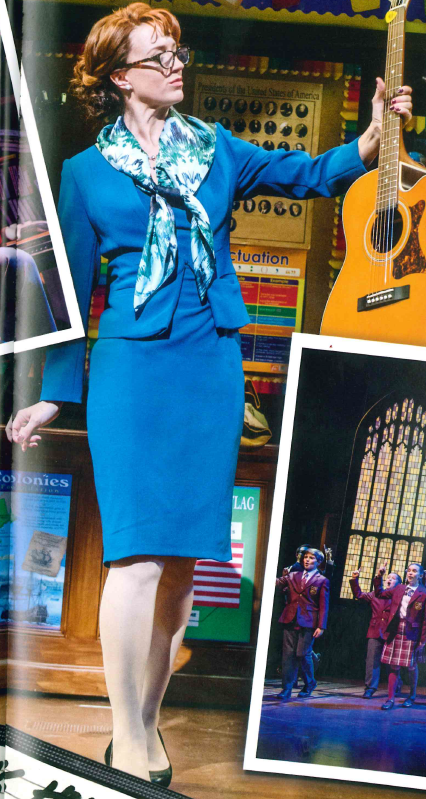 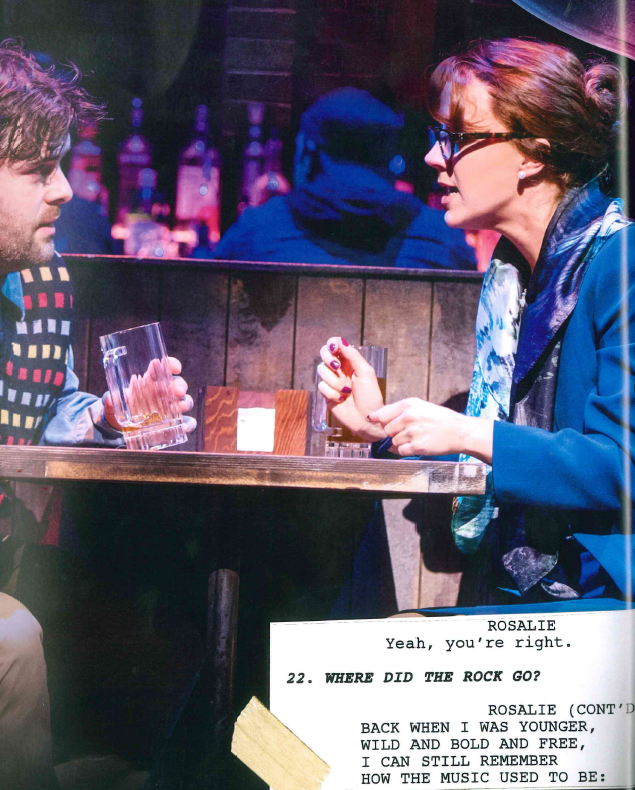 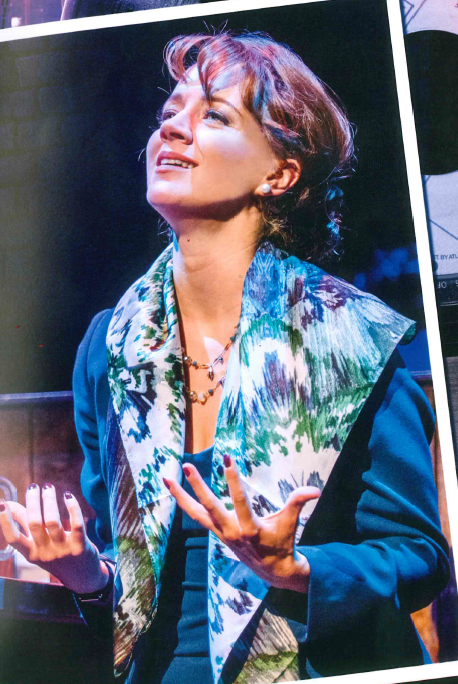 Rosalie MullinsPerformers have been asked to provide their own basic costumes where possible:1. Blue/teal/green dress and jacket ladies suit2. Tan tights3. blue/white scarf4. Court shoes (New Yorkers?)5. Black glasses6. Hair in a nice low bun/neat7. Leather jacket ( we have one at school)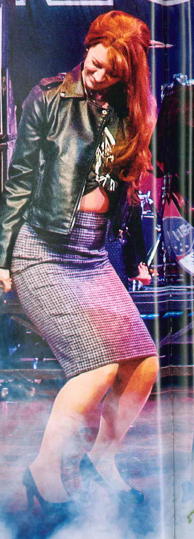 Yours sincerely,Mrs UptonCostume Managerliz.upton1@charlton.uk.com